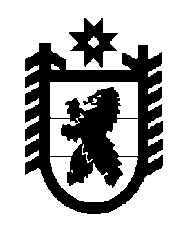 Российская Федерация Республика Карелия    РАСПОРЯЖЕНИЕГЛАВЫ РЕСПУБЛИКИ КАРЕЛИЯВ соответствии с Указом Президента Российской Федерации 
от 11 декабря 2010 года № 1535 «О дополнительных мерах по обеспечению правопорядка», Указом Главы Республики Карелия 
от 11 января 2011 года № 1 «О постоянно действующем координационном совещании по обеспечению правопорядка в Республике Карелия» утвердить прилагаемое решение постоянно действующего координационного совещания по обеспечению правопорядка в Республике Карелия от 29 октября 2018 года № 4.	     Глава    Республики  Карелия                                                        А.О. Парфенчиков   г. Петрозаводск   27 ноября 2018 года     №  639-р                                                               Утверждено распоряжениемГлавы Республики Карелияот  27 ноября 2018 года № 639-рРЕШЕНИЕпостоянно действующего координационного совещания 
по обеспечению правопорядка в Республике Карелия_______________________________________________________________г. Петрозаводск 29 октября 2018 года                                                                                    № 4Вопрос № 1 «О результатах работы по борьбе с незаконным оборотом алкогольной и иной спиртосодержащей продукции, в том числе в части контроля соблюдения хозяйствующими субъектами лицензионных требований при ее производстве, хранении и сбыте»Решили:1.1. Принять к сведению информацию Министерства экономического развития и промышленности Республики Карелия и Министерства внутренних дел по Республике Карелия.1.2. Рекомендовать Министерству внутренних дел по Республике Карелия:1.2.1. Совместно с заинтересованными правоохранительными и контролирующими органами продолжить проведение комплекса мероприятий, направленных на выявление и раскрытие преступлений, связанных с оборотом контрафактной алкогольной продукции.Срок: IV квартал 2018 года.1.2.2. Совместно с Министерством экономического развития и промышленности Республики Карелия и органами местного самоуправления осуществить комплекс мероприятий, направленных на предупреждение преступлений, связанных с незаконным оборотом этилового спирта, алкогольной и спиртосодержащей продукции.Срок: ежеквартально.1.2.3. Организовать работу по подготовке и направлению представлений, материалов для решения вопроса о лишении или приостановлении действия лицензий на право розничной продажи алкогольной продукции по фактам нарушения лицензионных требований и ограничений при обороте алкогольной продукции. Срок: IV квартал 2018 года.1.3. Министерству экономического развития и промышленности Республики Карелия организовать взаимодействие с Министерством внутренних дел по Республике Карелия по вопросу получения информации о лицах, привлеченных к административной ответственности за нарушение правил продажи этилового спирта, алкогольной и спиртосодержащей продукции, на основании протоколов, составленных органами внутренних дел, в целях определения наличия оснований для приостановления, прекращения или аннулирования лицензии на розничную продажу алкогольной продукции. Срок: постоянно.Вопрос № 2 «О состоянии работы по противодействию незаконной миграции и нелегальной трудовой деятельности иностранных граждан на территории Республики Карелия»Решили:2.1. Принять к сведению информацию Министерства внутренних дел по Республике Карелия и Управления труда и занятости Республики Карелия.2.2. Рекомендовать Министерству внутренних дел по Республике Карелия, Петрозаводскому линейному отделу МВД Российской Федерации  на транспорте в целях предупреждения и пресечения незаконной миграции, 
а также правонарушений в сфере миграции возобновить обмен сведениями в отношении иностранных граждан и лиц без гражданства, временно находящихся на объектах транспортной инфраструктуры в республике, 
а также следующих транзитом через ее территорию.Срок: октябрь 2018 года.2.3. Рекомендовать Министерству внутренних дел по Республике Карелия, Управлению Федеральной службы безопасности Российской Федерации по Республике Карелия, Пограничному управлению Федеральной службы безопасности Российской Федерации по Республике Карелия  принять скоординированные меры по усилению контроля за пребыванием иностранных граждан на территории Российской Федерации. Предусмотреть проведение проверочных мероприятий в местах временного пребывания иностранных граждан с целью выявления лиц, незаконно находящихся на территории Российской Федерации.Срок: 31 декабря 2018 года.2.4. Управлению труда и занятости Республики Карелия:2.4.1. Организовать дополнительную профилактическую работу, направленную на выявление и пресечение незаконного использования работодателями иностранной рабочей силы, нарушений иностранными гражданами правил осуществления трудовой деятельности в Российской Федерации, в том числе проведение внеплановых проверок по заявлениям, жалобам и письмам  граждан на противозаконную деятельность работодателей, связанную с привлечением иностранных работников, а также направленную на соблюдение  допустимой  доли иностранных работников, установленной по отдельным видам экономической деятельности.Срок: до 1 декабря 2018 года.2.4.2. Продолжить практику проведения  совещаний-семинаров  с  работодателями, привлекающими иностранных работников, с целью доведения информации об изменениях в миграционном законодательстве. Организовать, в том числе посредством информационно-телекоммуникационной сети «Интернет», информирование и консультирование работодателей и работников по вопросам соблюдения трудового законодательства и иных нормативных правовых актов при привлечении на работу иностранных граждан и лиц без гражданства.Срок: в течение 2019 года.2.4.3. Осуществлять контроль за деятельностью Миграционного центра федерального государственного бюджетного образовательного учреждения высшего образования «Петрозаводский государственный университет», обеспечивать заслушивание отчетов о результатах его работы по итогам года на заседаниях Межведомственной комиссии по вопросам внешней трудовой миграции, привлечения и использования иностранных работников.Срок: в течение 2019 года.Вопрос № 3 «О повышении эффективности реализации мероприятий по возмездному изъятию у населения незаконно хранящегося оружия на добровольной основе»Решили:3.1. Принять к сведению информацию Управления Федеральной службы войск национальной гвардии Российской Федерации  по Республике Карелия, Государственного комитета Республики Карелия по обеспечению жизнедеятельности и безопасности населения, Министерства внутренних дел по Республике Карелия и Управления труда и занятости Республики Карелия.3.2. Рекомендовать Министерству внутренних дел по Республике Карелия при расследовании уголовных дел о преступлениях, связанных с незаконным оборотом оружия и боеприпасов к нему, активно использовать полномочие, предусмотренное частью 2 статьи 158 УПК РФ, о внесении представлений о принятии мер по устранению обстоятельств, способствующих совершению преступления, или нарушений закона.Срок: в течение 2019 года.3.3. Рекомендовать Управлению федеральной службы войск Национальной гвардии Российской Федерации по Республике Карелия:3.3.1. В рамках государственной программы Республики Карелия «Развитие системы защиты населения и территории от последствий чрезвычайных ситуаций, профилактика правонарушений», утвержденной постановлением Правительства Республики Карелия от 5 августа 2014 года 
№ 240-П, организовать и провести в 2019 году профилактические мероприятия, направленные на изъятие из незаконного оборота оружия, боеприпасов, патронов к оружию,  взрывных устройств, взрывчатых веществ (далее – предметы вооружения) путем их добровольной сдачи гражданами на возмездной основе. Срок: в течение 2019 года.3.3.2. Провести рабочие встречи с руководителями поисковых отрядов, ведущих деятельность на территории Республики Карелия, на которых разъяснить порядок сдачи предметов вооружения, условия освобождения от уголовной ответственности в случае обнаружения и хранения предметов вооружения  и размеры материального стимулирования за добровольную сдачу предметов вооружения в территориальные органы Управления федеральной службы войск Национальной гвардии Российской Федерации по Республике Карелия.Срок: до 1 мая 2019 года.3.3.3. На основе анализа числа фактов добровольной сдачи незаконно хранящихся предметов вооружения, а также денежных сумм, направленных на выплату гражданам, добровольно сдавшим предметы вооружения, подготовить предложения в Правительство Республики Карелия о корректировке размеров финансирования данных мероприятий.Срок: до 20 июля 2019 года.Присутствовали:Присутствовали:Присутствовали:Члены координационного совещания:Члены координационного совещания:Члены координационного совещания:прокурор Карельской транспортной прокуратуры–Бычихин Д.М.прокурор  Республики Карелия–Габриелян К.К.руководитель Управления Федеральной службы судебных приставов по Республике Карелия –Галямов А.М.начальник Управления Министерства юстиции Российской Федерации по Республике Карелия–Горшков Д.В.военный прокурор Петрозаводского гарнизона–Дзёган А.В.заместитель Главы Республики Карелия – Руководитель Администрации Главы Республики Карелия –Игнатьева Т.П.заместитель Главы Республики Карелия по внутренней политике–Любарский В.К.заместитель Главы Республики Карелия по взаимодействию с правоохранительными органами–Пшеницын А.Н.начальник Управления Федеральной службы войск национальной гвардии Российской Федерации по Республике Карелия–Путилин Н.Н.Главный федеральный инспектор по Республике Карелия аппарата полномочного представителя Президента Российской Федерации в Северо-Западном федеральном округе–Сивин И.А.начальник Центра специальной связи и информации Федеральной службы охраны Российской Федерации в Республике Карелия–Тарасенко Ю.Б. заместитель начальника Пограничного управления Федеральной службы безопасности Российской Федерации  по Республике Карелия–Третьяков В.В.исполняющий обязанности начальника Управления Федеральной службы исполнения наказаний по Республике Карелия–Федотов А.В.исполняющий обязанности начальника Карельской таможни–Шарапов В.В.начальник Главного управления Министерства Российской Федерации по делам гражданской обороны, чрезвычайным ситуациям и ликвидации последствий стихийных бедствий по Республике Карелия–Шугаев С.А.Приглашенные:Приглашенные:Приглашенные:заместитель руководителя Следственного управления Следственного комитета Российской Федерации по Республике Карелия–Васько Д.В.заместитель Министра внутренних дел по Республике Карелия–Десницкий Д.А.начальник Управления по вопросам миграции Министерства внутренних дел по Республике Карелия–Жураховская Т.В.заместитель начальника Петрозаводского линейного отдела Министерства внутренних дел Российской Федерации на транспорте–Лютов О.Ю.заместитель Министра экономического развития и промышленности Республики Карелия –Ломако А.В.заместитель начальника Управления Федеральной службы войск национальной гвардии Российской Федерации по Республике Карелия–Милашевский О.Э.заместитель Председателя Государственного комитета Республики Карелия по обеспечению жизнедеятельности и безопасности населения–Назаренко В.В.начальник отдела Министерства внутренних дел 
по Республике Карелия–Петров Ю.Б.Начальник Управления труда и занятости Республики Карелия–Фролова Е.Е.первый заместитель начальника Управления Федеральной службы безопасности Российской Федерации по Республике Карелия–Цыренщиков А.Н.